Part 1: The Be Verb (13 points) Write 3 complete sentences using the “be” verb and the information and subjects below. (4 points) Simple Present negative [she]Simple Past negative [the students]Simple Future (will) positive [I]Simple Future (be going to) negative [Tariq]Ask and answer 3 yes/no questions using the “be” verb in the past, present, and future tenses. (6 points)PastQ: 
A:PresentQ: 
A:Future Q: 
A: Ask 3 Wh- questions using the “be” verb. (3 points)PastQ: PresentQ: Future (will)Q: Part 2A: Verb Tenses Story (6 points) 					Write a short story using each of the following verb tenses. Use action verbs and the story guide below:Last month, Jason visited his brother in Daytona Beach.Use each of the following verb tense forms: simple past 	                   	 simple present                          	     simple futurepast continuous	      		present continuous                	     future continuous______________________________________________________________________________Part 2B: Negative Verb Tenses (8 points) Make negative sentences with an action verb about the indicated people and things.Simple Past [Tyler]:Past Continuous [Joseph and Diana]:Simple Present [the class]:Present Continuous [I]:Present Continuous [Karen and Abdullah]Simple Future (will) [Ken’s friend]:Simple Future (be going to) [Hashem’s cousin]:Future Continuous [we]Part 3: Questions (10 points) Write questions using the information below. Use an action verb! Yes/No QuestionsSimple PresentPresent ContinuousSimple PastPast Continuous Simple Future Wh- QuestionsSimple Present [Why]Present Continuous [Where]Simple Past [When]Simple Future [How]Future Continuous [What]Part 4: Imperatives (2 points) Write 2 sentences with Imperatives. Tell someone how to be successful.  (positive) (negative)Part 5: Modals (8 points) Write present modal sentences about the picture below. 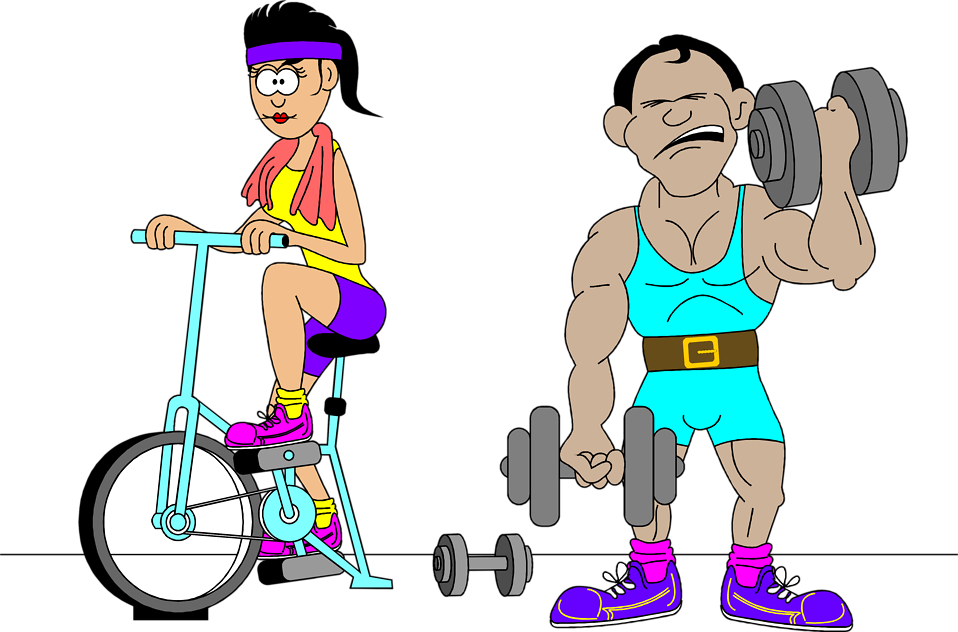 Simple Present Modals (Statements)must (guess)might (guess)Simple Present Modals (Questions) could (permission) would (polite request)Present Continuous Modals (Statements)shouldmightPresent Continuous Modals (Questions)couldmustPart 6: Adjectives and Adverbs (9 points)  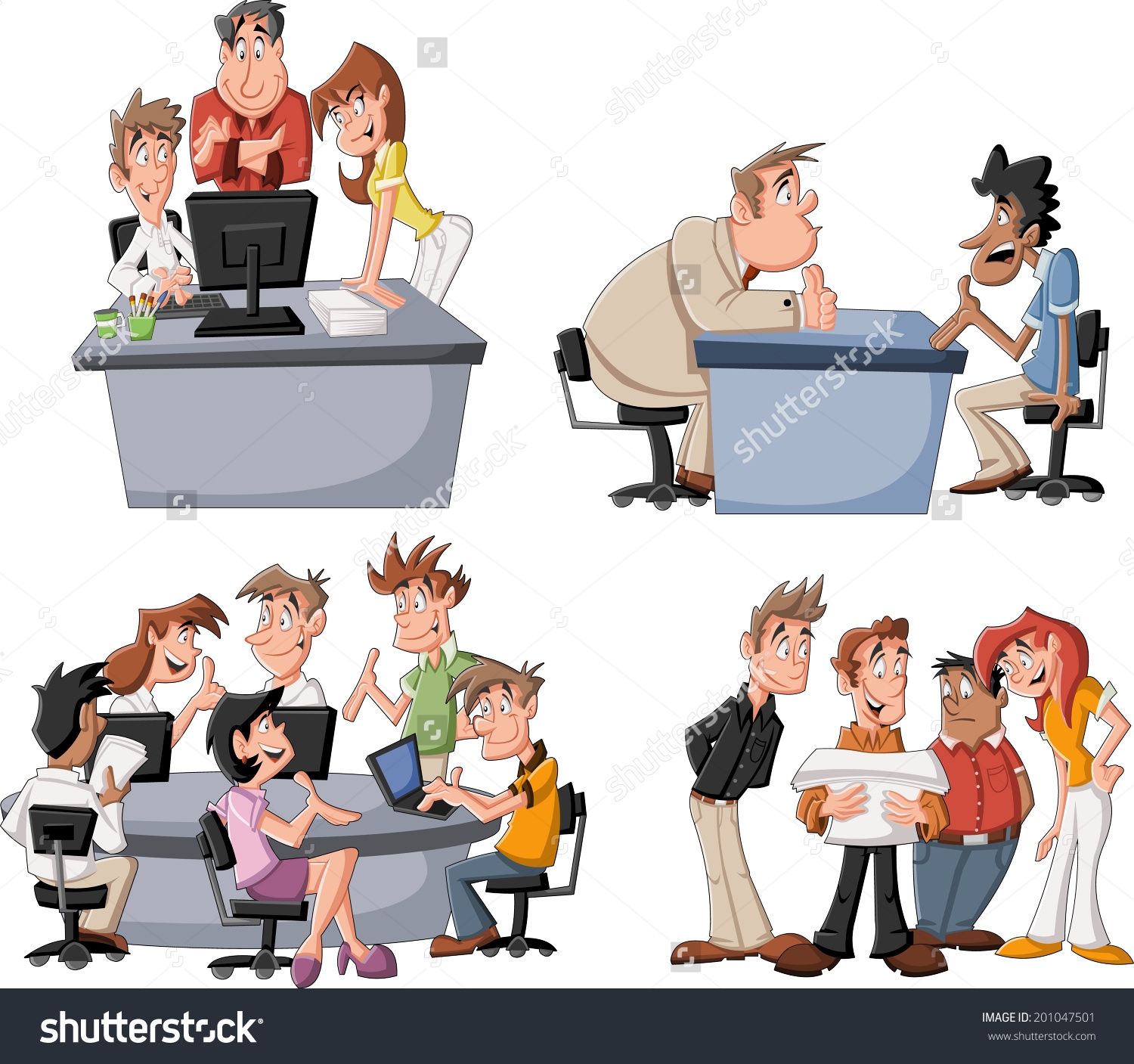 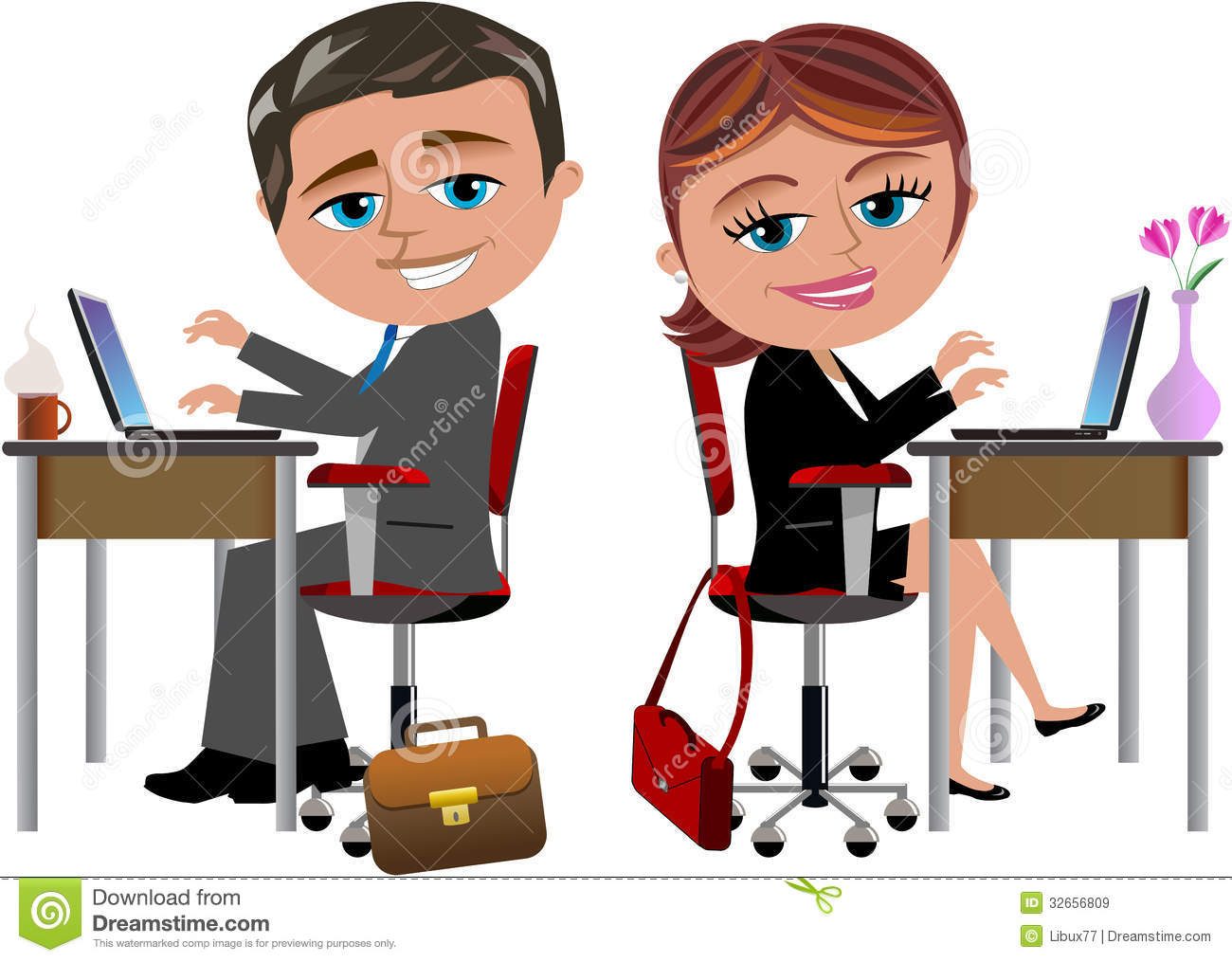 Adverbs of Frequency – Write 2 sentences using Adverbs of Frequency. Use a different adverb in each sentence. Use the pictures.[action verb]  [“be” verb]  Adverbs of Intensity – Write a sentence using an Adverb of Intensity. Use one of the pictures.Adverbs of Manner (to Describe an Action) – Write 2 sentences using Adverbs of Manner. Use a different adverb in each sentence. Use the pictures.Comparative Adjectives – Use the following adjectives and the pictures above to write sentences using the comparative. generous happySuperlative Adjectives – Use the following adjectives and the pictures above to write sentences using the superlative. short talkativePart 7: Nouns (8 points)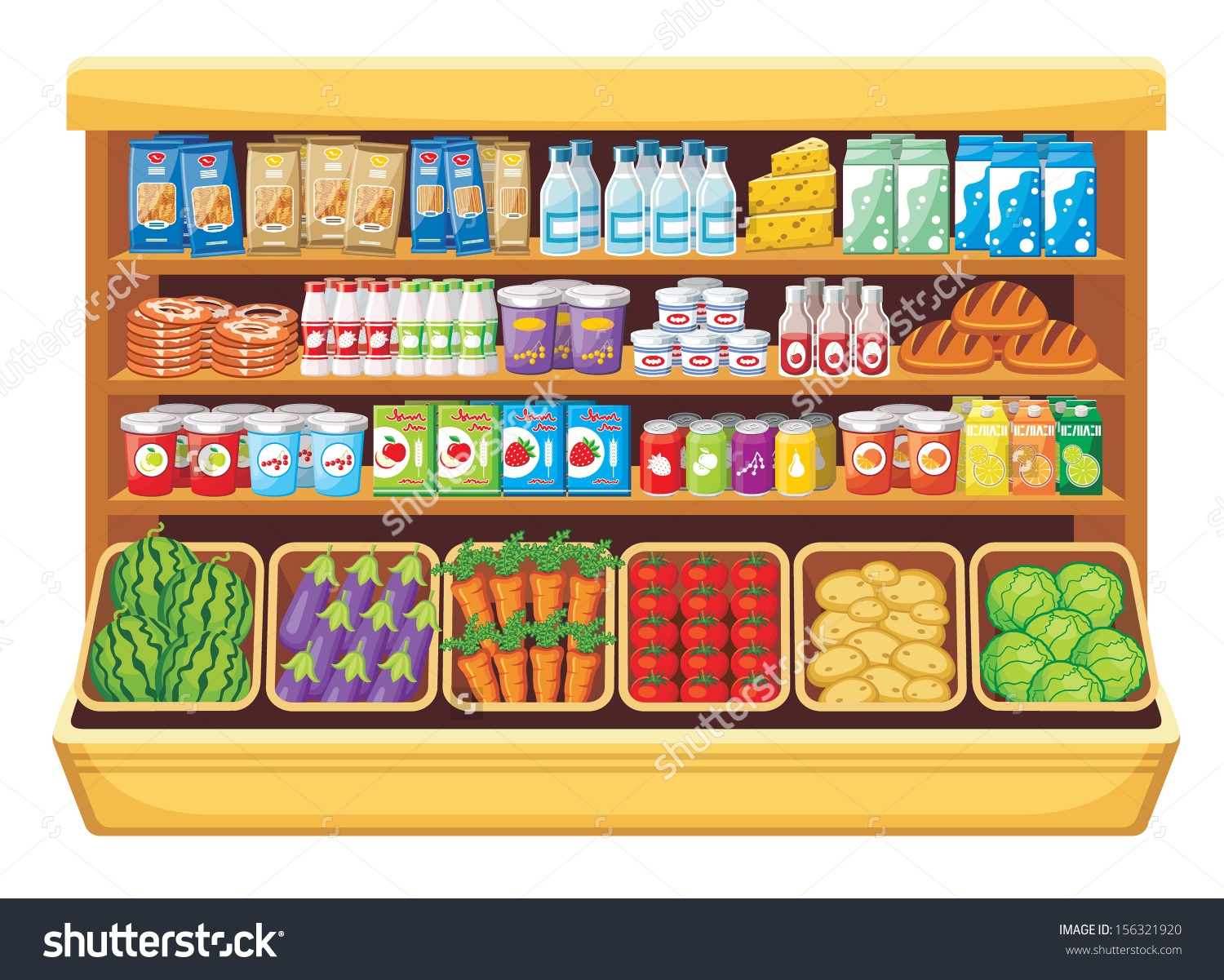 Use the picture to write sentences using the words below and a noun in the picture. A lot of Some A fewA littleQuestion: manyQuestion: muchA head ofA loaf of Part 8:  Phrasal Verbs: Write a sentence for each of the phrasal verbs below. [NOTE: Substitute in the verbs you covered in class]1. hang on2. pick up3.  run into4. call off5. drop offPart 9: Adverb Clauses: (2 points) Write sentence with each of the adverb clause words below:1.  When2. Because